WYPRAWKA DLA ODDZIAŁÓW ZEROWYCH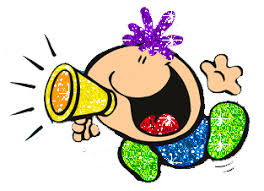         NA ROK SZKOLNY 2019/2020ARTYKUŁY PLASTYCZNE I PIŚMIENNICZE:kredki ołówkowe ( BAMBINO) 12 kolorowe – 2 op.farby plakatowe 12 kolorów pędzelki 2 szt. (gruby i cienki)klej duży w sztyfcie (AMOS GlueStick żółto-zielony – 2szt.i PATIO Glue Stick – 2szt.)plastelina (miękka) 18 kolorów – 2 op.papier kolorowy zwykły i samoprzylepny – po 1 szt.ryza papieru xero ryza papieru kolorowego xero blok techniczny kolorowy A4 – 2 szt.blok techniczny kolorowy A3 – 1 szt.blok techniczny biały A4 – 2 szt. pastele olejne - 24 kolory koszulki do segregatora (A4) – 50 szt.teczka tekturowa na gumkę – 1 szt. (podpisana imieniem i nazwiskiem dziecka)piórnik, a w nim - dwa ołówki (twardość HB lub B lub 2B) najlepiej trójkątne (lub nakładka na ołówek, jeśli dziecko ma problem z prawidłowym chwytem),flamastry, gumka do ścierania, temperówka z pojemniczkiem, linijka, nożyczki z zaokrąglonymi końcami -bezpieczne dla dziecka, jednocześnie takie, które dobrze tną papier (jeśli dziecko jest leworęczne, to nożyczki dla leworęcznych)ARTYKUŁY HIGIENICZNE:chusteczki higieniczne w pudełku – 2 szt.serwetki gastronomiczne – 1 op.ręczniki papierowe – 2 szt.INNE:kubki jednorazowe – 100 szt.obuwie na zmianę do klasy (na jasnej antypoślizgowej podeszwie, w podpisanym worku)strój zapasowy/zastępczy ( bluzka, spodnie, bielizna - w podpisanej torebce/worku)Tak wyposażony maluch na pewno chętnie rozpocznie ten pierwszy, nowy etap w życiu, jakim jest zerówka. Życzymy wszystkim dzieciom powodzenia !!!Wychowawcy oddziałów zerowych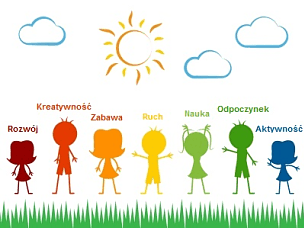 